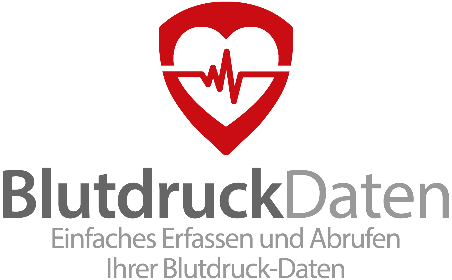 Schwabach, den 16. Februar 2016Faktenblatt zur App „BlutdruckDaten“KompatibilitätBlutdruckDaten ist verfügbar im Web (Browserversion) und als kostenlose App für:iOS (iPhone, iPad, iPod Touch)AndroidAmazon FireWindows Phone und WindowsFirefox OSAlle Versionen unter: https://www.blutdruckdaten.de/getappFunktionenEinfaches Erfassen von Blutdruckmesswerten (sowie Puls) mit Datum und UhrzeitMesswerterfassung über Bluetooth, Standard 4.0, mit kompatiblen Messgeräten möglichAuswertungen in Diagrammen und Statistiken (in nahezu beliebigen Zeiträumen)Auswertungen auch als PDFKommentarfunktion zu einzelnen WertenWeglassen einzelner Werte für die Auswertung (z. B. nach sportlicher Anstrengung)Datensynchronisation zwischen verschiedenen Geräten möglich (viele unterstützte Plattformen); auch Importfunktion für bisherige Werte in TabellenformVerwaltung der Daten mehrerer Personen auf einem Gerät möglichZusatzfunktionenMedikamentenverwaltung mit Hinweis auf MedikamentenvorratEingabe weiterer Vitalwerte optional (Blutzucker, Gewicht, Körpertemperatur, Ein-/ Ausfuhr)BMI-, Salz- und Blutdruck-Rechner, Blutdruck-LexikonPremium-Mitgliedschaft mit weiteren Funktionen für Förderer erhältlichZielgruppePatienten, die aktiv ihre Gesundheit verbessern und dazu ihre Blutdruckdaten unkompliziert elektronisch dokumentieren möchtenSicherheit und DatenschutzEs gilt das Prinzip der Datensparsamkeit: Daten, die nicht benötigt werden, werden nicht gesammelt. Eine Nutzung ist zudem auch anonym möglich. BlutdruckDaten verfügt über eine eigene Serverinfrastruktur mit eigener Software, die in Deutschland gehostet wird. Keine Weitergabe von Daten an Dritte oder sonstige Nutzung der Daten. Supportmitarbeiter sehen nur statistische Werte, nie die eigentlichen Daten. Die Sicherung der Daten erfolgt durch ein mehrstufiges Back-up-Konzept. Eine dauerhaft sinnvolle Nutzung der App ist kostenlos möglich (keine versteckte Kostenfalle). Die App entspricht zudem in allen Qualitätskriterien dem HealthOn-App-Ehrenkodex für vertrauensvolle Gesundheitsinformationen in Apps.NutzerstimmenUser (angemeldete Benutzerkonten, sowohl namentlich als auch anonym): mehr als 350.000Nutzungen (jede Anmeldung von Usern zum Abruf oder Speichern von Werten, pro Monat): ca. 700.000Helmut Meyer, 60 Jahre:Die BlutdruckDaten-App ist für meinen Arzt und mich eine große Hilfe bei der Einstellung meines Blutdrucks. Nachdem 2009 plötzlich auftretendes Vorhofflimmern sowie ein Aneurysma der Aorta festgestellt wurden, was beides mit Bluthochdruck einherging, musste ich meinen Blutdruck wieder in den Griff bekommen. Dabei hilft die tägliche, häufige Selbstkontrolle, die dank der App ähnlich einer 24-Stunden-Langzeit-Blutdruckmessung übersichtlich dokumentiert werden kann. So habe ich eine optimale Verlaufskontrolle. Michael Schüller, 49 JahreDie BlutdruckDaten-Seite ist großartig und wurde mehr als einmal von mir an Freunde und Ärzte weiterempfohlen. Als Berufskraftfahrer muss ich meinen Blutdruck regelmäßig beim Betriebsarzt nachweisen. Dabei ist zunächst der Ausdruck der aufbereiteten Blutdruckdaten für den Arztbesuch hilfreich, aber auch das Sammeln der Daten per App oder am PC überaus praktisch. Petra Drews, 70 Jahre Ich bin mit der BlutdruckDaten-App sehr zufrieden. Der Service bei Fragen klappt immer hervorragend. Seit mehr als acht Jahren leide ich an Herzrhythmusstörungen und muss daher meinen Blutdruck regelmäßig kontrollieren. Dadurch bin ich irgendwann auf die App gestoßen und habe sie gleich auf meinem Android-Smartphone ausprobiert. Mit der Diagrammauswertung bin ich sehr zufrieden – genau wie meine Ärztin. Aus den Aufzeichnungen kann sie Rückschlüsse ziehen und weitere Behandlungsschritte ableiten. Wolfgang Mann, 65 Jahre, Australien (aus dem Englischen)Nach einem schweren Unfall vor gut zwei Jahren geriet mein Blutdruck ein wenig durcheinander, sodass ich begann, den Blutdruck regelmäßig zu kontrollieren. Mithilfe der App ist das einfach zu handhaben. Ich finde die App hervorragend und habe sie schon vielen anderen weiterempfohlen, auch medizinischem Personal, das ich regelmäßig konsultiere. Mein Arzt ist begeistert von den Langzeitauswertungen, die mehr Aussagekraft haben als eine Momentaufnahme in der Praxis. Obwohl ich es nicht erwartet hätte, trifft das Weißkittel-Phänomen tatsächlich zu: Mein Blutdruck vor Ort in der Arztpraxis war stets höher als bei den Messungen zu Hause, obwohl ich mich gar nicht gestresst fühlte. Dank der Ausdrucke kann ich nun Messwerte mit größerer Relevanz vorweisen, die der Realität näher kommen.Kontakt BlutdruckDaten: 	Presse:Horst Klier	Wiebke Reichardt	
Tel.: +49 (0) 9122 / 632211	Tel.: +49 (0)911 / 598 398-0
	Fax: +49 (0)911 / 598 398-18
horst@klier.net	w.reichardt@wassenberg-pr.de

BlutdruckDaten	Wassenberg Public Relations für	Industrie & Technologie GmbH
Schwabenstraße 30	Rollnerstr. 43
D-91126 Schwabach	D-90408 Nürnberg